
Kulturhistorisk vandring i Hougsrudskogen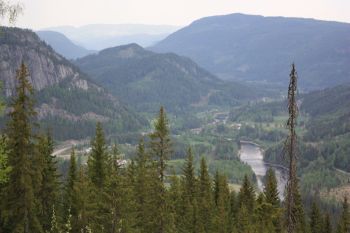 Vi går inn til Flaghytta, ei tømmerkoie i Hougsrudskogen. 
Lett gange ca. 30 minutt. Historisk oppriss om tømmerdrift og koieliv i gamle dagar. Dei spreke kan òg gå ned att den gamle hestevegen gjennom Ospelijuvet. Ta med niste.Eit samarbeid mellom Bagn Bygdesamling og Nordre Hougsrud gard.
www.valdresmusea.no